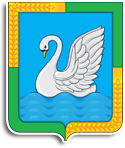 КУРГАНСКАЯ ОБЛАСТЬЛЕБЯЖЬЕВСКИЙ МУНИЦИПАЛЬНЫЙ ОКРУГ КУРГАНСКОЙ ОБЛАСТИАДМИНИСТРАЦИЯ ЛЕБЯЖЬЕВСКОГО МУНИЦИПАЛЬНОГО ОКРУГА КУРГАНСКОЙ ОБЛАСТИП О С Т А Н О В Л Е Н И Еот  7 сентября 2023 года № 581       р.п.ЛебяжьеО внесении изменений в постановление Администрации Лебяжьевского муниципального округа  от  10 ноября 2021 года № 338   «О  муниципальной программе Лебяжьевского муниципального округа «Управление муниципальным имуществом и земельными ресурсами Лебяжьевского муниципального округа» на 2022-2024 годы»            В соответствии со статьей 36 Устава  Лебяжьевского муниципального округа Курганской области, Администрация Лебяжьевского муниципального округа Курганской областиПОСТАНОВЛЯЕТ:       1.Внести в приложение к  постановлению Администрации Лебяжьевского муниципального округа от  10 ноября 2021 года № 338 «О муниципальной программе Лебяжьевского муниципального округа «Управление муниципальным имуществом и земельными ресурсами Лебяжьевского муниципального округа» на 2022-2024 годы» следующие изменения:                  1) В разделе I  слова: «                                                                                                                                                        »заменить словами«»;2)  в пункте 5 подраздела II раздела  VIII слова	                          »заменить словами«»;    3)  в пункте 5 подраздела II раздела  VIII слова«»;заменить словами«»;         4)  подраздел II раздела  VIII дополнить словами«»;5)  в пункте 7 подраздела III раздела  VIII слова«»;заменить словами«5)  в пункте 8 подраздела III раздела  VIII слова«»;заменить словами«     2)  в пункте 9 подраздела IV  раздела VIII Программы слова«»	заменить словами «                                                                                                                                                        ».       2.Обнародовать настоящее постановление в местах  обнародования муниципальных нормативных правовых актов.        3. Настоящее постановление вступает в силу после его официального обнародования.       4. Контроль за выполнением настоящего постановления возложить на начальника отдела экономики и управления муниципальным имуществом Администрации Лебяжьевского муниципального округа.Глава Лебяжьевского муниципального округа Курганской области                                                                                                               А.Р. БАРЧИсп Л.А.МеньщиковаТел.9-08-67Объемы бюджетных ассигнованийобъем   финансирования   Программы   за  счет средств бюджета Лебяжьевского муниципального округа  в  2022  -  2024  годах составит  9129,7  тыс. рублей, в том числе по  годам:                         2022 год – 1559,7 тыс. рублей;                         2023год -  6370 тыс. рублей;                         2024 год – 1200 тыс. рублейОбъемы бюджетных ассигнованийобъем   финансирования   Программы   за  счет средств бюджета Лебяжьевского муниципального округа  в  2022  -  2024  годах составит  87910,4  тыс. рублей, в том числе по  годам:                         2022 год – 1559,7 тыс. рублей;                         2023год -   85599,7 тыс. рублей;                         2024 год – 751 тыс. рублей.4)  Оплата коммунальных услуг за муниципальное имущество7500200550Бюджет муниципального округа2022 - 
2024  
годы  4)  Оплата коммунальных услуг за муниципальное имущество4300180250Бюджет муниципального округа2022 - 
2024  
годы  6) Приобретение имущества, предназначенного для обеспечения деятельности органов местного самоуправления и должностных лиц местного самоуправления, муниципальных служащих, работников муниципальных предприятий и учреждений;0000Федеральный бюджет     2022 - 
2024  
годы  6) Приобретение имущества, предназначенного для обеспечения деятельности органов местного самоуправления и должностных лиц местного самоуправления, муниципальных служащих, работников муниципальных предприятий и учреждений;0000Областной бюджет2022 - 
2024  
годы  6) Приобретение имущества, предназначенного для обеспечения деятельности органов местного самоуправления и должностных лиц местного самоуправления, муниципальных служащих, работников муниципальных предприятий и учреждений;38003800Бюджет муниципального округа2022 - 
2024  
годы  6) Приобретение имущества, предназначенного для обеспечения деятельности органов местного самоуправления и должностных лиц местного самоуправления, муниципальных служащих, работников муниципальных предприятий и учреждений;0000Федеральный бюджет     2022 - 
2024  
годы  6) Приобретение имущества, предназначенного для обеспечения деятельности органов местного самоуправления и должностных лиц местного самоуправления, муниципальных служащих, работников муниципальных предприятий и учреждений;0000Областной бюджет2022 - 
2024  
годы  6) Приобретение имущества, предназначенного для обеспечения деятельности органов местного самоуправления и должностных лиц местного самоуправления, муниципальных служащих, работников муниципальных предприятий и учреждений;40004000Бюджет муниципального округа2022 - 
2024  
годы  7) предоставление субсидии из бюджета Лебяжьевского муниципального округа на оказание финансовой помощи в целях предупреждения банкротства и восстановления платежеспособности муниципальных унитарных предприятий муниципального образования Лебяжьевского муниципального округа Курганской области0000Федеральный бюджет     2022 - 
2024  
годы  7) предоставление субсидии из бюджета Лебяжьевского муниципального округа на оказание финансовой помощи в целях предупреждения банкротства и восстановления платежеспособности муниципальных унитарных предприятий муниципального образования Лебяжьевского муниципального округа Курганской области0000Областной бюджет2022 - 
2024  
годы  7) предоставление субсидии из бюджета Лебяжьевского муниципального округа на оказание финансовой помощи в целях предупреждения банкротства и восстановления платежеспособности муниципальных унитарных предприятий муниципального образования Лебяжьевского муниципального округа Курганской области790000790000Бюджет муниципального округа2022 - 
2024  
годы  1) формирование       и  постановка        на государственный     кадастровый     учет земельных участков  0000Федеральный бюджет     2022 - 
2024  
годы  1) формирование       и  постановка        на государственный     кадастровый     учет земельных участков  0000Областной бюджет2022 - 
2024  
годы  1) формирование       и  постановка        на государственный     кадастровый     учет земельных участков  6005005050Бюджет муниципального округа2022 - 
2024  
годы  1) формирование       и  постановка        на государственный     кадастровый     учет земельных участков0000Федеральный бюджет     2022 - 
2024  
годы  1) формирование       и  постановка        на государственный     кадастровый     учет земельных участков0000Областной бюджет2022 - 
2024  
годы  1) формирование       и  постановка        на государственный     кадастровый     учет земельных участков66050011050Бюджет муниципального округа2022 - 
2024  
годы   3) организация работы по проведению торгов по   продаже   права аренды      земельных участков находящихся        в муниципальной собственности       Лебяжьевского муниципального округа и земельных участков  госсобственность на которые не разграничена0000Федеральный бюджет     2022 - 
2024  
годы   3) организация работы по проведению торгов по   продаже   права аренды      земельных участков находящихся        в муниципальной собственности       Лебяжьевского муниципального округа и земельных участков  госсобственность на которые не разграничена0000Областной бюджет2022 - 
2024  
годы   3) организация работы по проведению торгов по   продаже   права аренды      земельных участков находящихся        в муниципальной собственности       Лебяжьевского муниципального округа и земельных участков  госсобственность на которые не разграничена769,7469,7100200Бюджет муниципального округа2022 - 
2024  
годы  3) организация работы по проведению торгов по   продаже   права аренды      земельных участков находящихся        в муниципальной собственности       Лебяжьевского муниципального округа и земельных участков  госсобственность на которые не разграничена0000Федеральный бюджет     2022 - 
2024  
годы  3) организация работы по проведению торгов по   продаже   права аренды      земельных участков находящихся        в муниципальной собственности       Лебяжьевского муниципального округа и земельных участков  госсобственность на которые не разграничена0000Областной бюджет2022 - 
2024  
годы  3) организация работы по проведению торгов по   продаже   права аренды      земельных участков находящихся        в муниципальной собственности       Лебяжьевского муниципального округа и земельных участков  госсобственность на которые не разграничена739,7469,722050Бюджет муниципального округа2022 - 
2024  
годы  Всего по Программе        0000Федеральный бюджет     2022-2024 годыВсего по Программе        50,7049,71Областной бюджет2022-2024 годыВсего по Программе        9129,71559,763701200Бюджет муниципального округа2022-2024 годыВсего по Программе        0000Федеральный бюджет     2022-2024 годыВсего по Программе        50,7049,71Областной бюджет2022-2024 годыВсего по Программе        87859,71559,785550750Бюджет муниципального округа2022-2024 годы